О развитии функциональной грамотности обучающихся в общеобразовательных организацияхМинистерство образования науки и молодежной политики Краснодарского края (далее - министерство) в соответствии с письмом Министерства Просвещения Российской Федерации от 15 сентября 2021 г. № АЗ-581/03 "Об организации работы по повышению качества образования в субъектах Российской Федерации", письмом Федеральной службы по надзору в сфере образования и науки от 1 октября 2021 г. № 01-218/08-01 "Об обеспечении использования Электронного банка заданий по оценке функциональной грамотности", во исполнение приказа от 21 сентября 2021 г. № 2979 "Об организации работы по повышению функциональной грамотности обучающихся общеобразовательных организаций Краснодарского края" (далее - приказ министерства) обращает внимание на необходимость организации в общеобразовательных организациях систематической работы по развитию функциональной грамотности.В настоящее время в целях использования в образовательном процессе заданий для развития и оценки функциональной грамотности обучающихся на федеральном уровне предлагаются следующие ресурсы, включающие фиксацию частоты посещений:электронный банк заданий для оценки функциональной грамотности: https://fg.resh.edu.ru  (для учителей и обучающихся), руководство пользователя которым представлено в Приложении 2;ресурсы ФГБУ "Федеральный институт педагогических измерений", открытый банк заданий для оценки естественнонаучной грамотности обучающихся (7-9 классы), сформированный в рамках Федерального проекта "Развитие банка оценочных средств для проведения всероссийских проверочных работ и формирование банка заданий для оценки естественнонаучной грамотности":	 https://fipi.ru/otkrytyy-bank-zadaniy-dlya-otsenki-yestestvennonauchnoy-gramotnosti;банк заданий сетевого комплекса информационного взаимодействия субъектов Российской Федерации в проекте "Мониторинг формирования функциональной грамотности учащихся" (http://skiv.instrao.ru/bank-zadaniy/), который включает в себя материалы для обучающихся 5-9 классов и учителей по следующим направлениям: читательская грамотность, математическая грамотность, естественнонаучная грамотность, глобальные компетенции, финансовая грамотность, креативное мышление.Кроме того, в целях наибольшего охвата участников образовательных отношений информационно-разъяснительной работой по вопросу развития функциональной грамотности обучающихся общеобразовательных организаций в системе "Сетевой город. Образование" на "Доске объявлений", официальном сайте министерства, а также на страницах официальных аккаунтов ведомства в социальных сетях публикуются информационные материалы для учителей, обучающихся и родителей (законных представителей) обучающихся.Информационные материалы доступны для скачивания по ссылке: https://minobr.krasnodar.ru/presscenter/news/uroven-funktsionalnoy-gramotnosti- shkolnikov-odin-iz-pokazateley-kachestva-obrazovaniya/.	По итогам проведенной работы образовательными организациями районное управление образованием просит предоставить информацию о ходе реализации мероприятий по развитию функциональной грамотности обучающихся общеобразовательных организаций в следующем формате:ссылки с официальных сайтов общеобразовательных организаций с информацией об утвержденных планах мероприятий, направленных на формирование и оценку функциональной грамотности обучающихся общеобразовательных организаций на 2021	- 2022 учебный год на уровнеобщеобразовательных организаций по форме в соответствии с Приложением 1.информацию об использовании общеобразовательными организациями в образовательном процессе банка заданий для оценки функциональной грамотности обучающихся, а также рекомендованных Интернет-ресурсов.Информацию о результатах работы просим предоставить до 19 октября 2021 г. на электронный адрес: skotareva7@gmail.com .Приложение: в 1 экз. на 37 л.Начальник районногоуправления образованием                                                                Ю.Н.БогинскийОльга Николаевна Скотарева 88619254082Приложение 1ИНФОРМАЦИЯоб утвержденных планах мероприятий, направленных
на формирование и оценку функциональной грамотности
обучающихся общеобразовательных организаций
на 2021 - 2022 учебный годНаименование муниципального образования:	Ссылка на официальный сайт МОУО с информацией об утвержденном плане мероприятий, направленных на формирование и оценку функциональной грамотности обучающихся общеобразовательных организаций на 2021 - 2022 учебныйгод:	Ссылки на сайты общеобразовательных организаций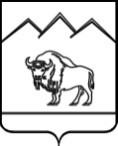                            Руководителям                           общеобразовательных                           организаций АДМИНИСТРАЦИЯ муниципального образования Мостовский район РАЙОННОЕ УПРАВЛЕНИЕ ОБРАЗОВАНИЕМ
Горького ул., д. 139, пгт Мостовской,Мостовский район, Краснодарский край, 352570 Тел. (86192) 5-13-50, факс (86192) 5-19-07E-mail: uo@most.kubannet.ru                           Руководителям                           общеобразовательных                           организаций   _______________ № ____________   на № __________ от ____________                           Руководителям                           общеобразовательных                           организаций №п/пКраткоенаименованиеобщеобразовательнойорганизацииСсылка на раздел, посвященный функциональной грамотностиСсылка на утвержденный план мероприятий, направленных на формирование и оценку функциональной грамотности обучающихся на 2021 - 2022 учебный год